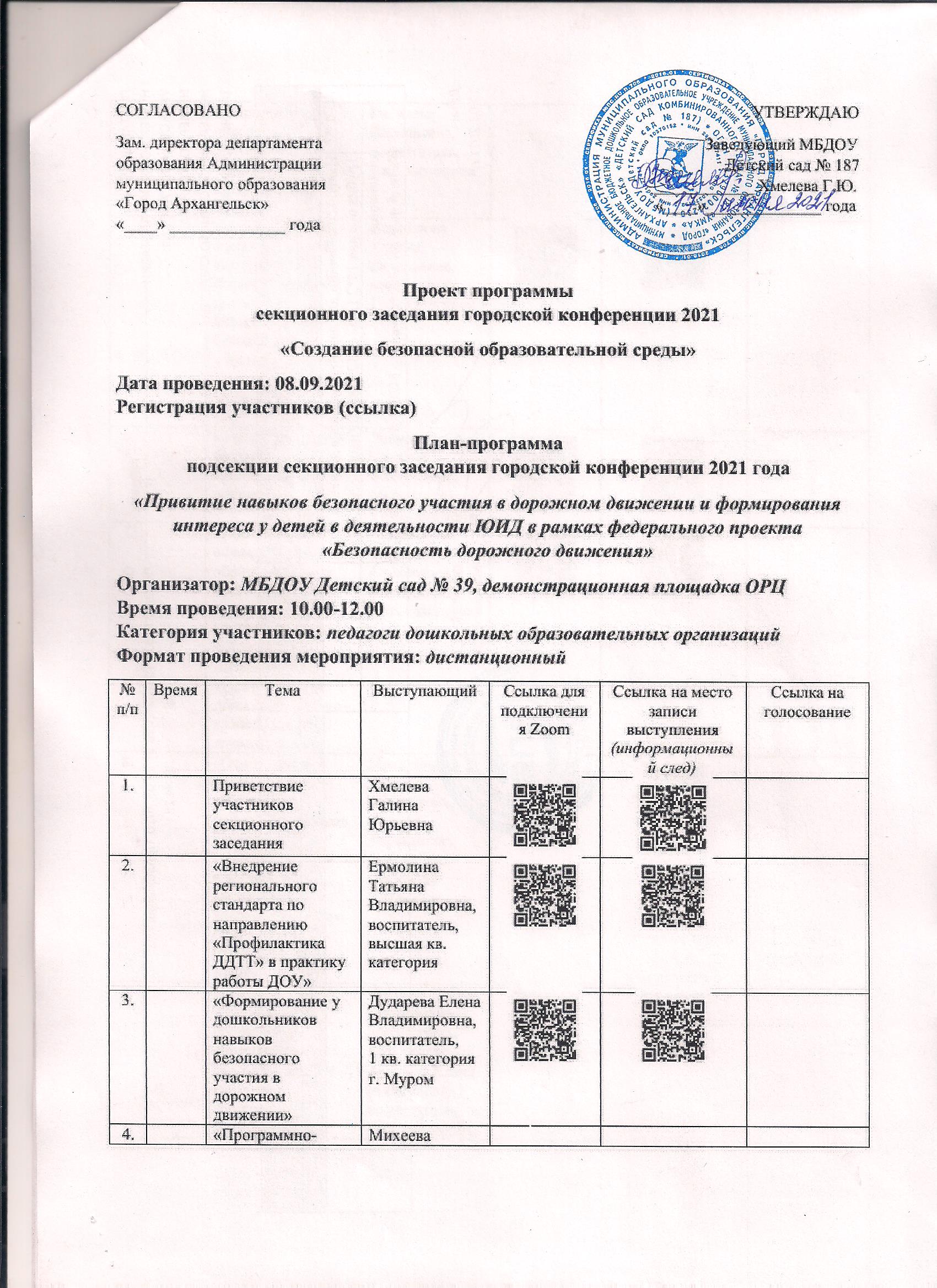 Проект программы                                                                                                                         секционного заседания городской конференции 2021«Создание безопасной образовательной среды»Дата проведения: 09.09.2021                                                                                           Регистрация участников (ссылка)План-программа                                                                                                                    подсекции секционного заседания городской конференции 2021 года«Привитие навыков безопасного участия в дорожном движении и формирования интереса у детей в деятельности ЮИД в рамках федерального проекта «Безопасность дорожного движения»Организатор: МБДОУ Детский сад № 39, демонстрационная площадка ОРЦ             Время проведения: 10.00-12.00                                                                                                             Категория участников: педагоги дошкольных образовательных организаций                        Формат проведения мероприятия: дистанционный                                                         Форма проведения: марафон успешных практик№ п/пВремяТемаВыступающийСсылка для подключения ZoomСсылка на место записи выступления (информационный след)Ссылка на место записи выступления (информационный след)Ссылка на голосованиеПриветствие участников секционного заседанияХмелева Галина Юрьевна, руководитель ОРЦ МБДОУ детский сад  № 187 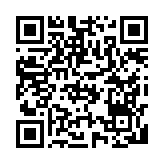 1.«Внедрение регионального стандарта по направлению «Профилактика ДДТТ» в практику работы ДОУ»Ермолина Татьяна Владимировна, воспитатель МБДОУ детский сад № 39, высшая кв. категория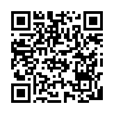 https://m.vk.com/away.php?to=http%3A%2F%2Fdou39-solnishko.ru%2Findex.php%2Fdeyatelnost%2F409-uchastie-vo-vserossijskoj-aktsii-okna-rossiihttps://m.vk.com/away.php?to=http%3A%2F%2Fdou39-solnishko.ru%2Findex.php%2Fdeyatelnost%2F409-uchastie-vo-vserossijskoj-aktsii-okna-rossii2.«Формирование у дошкольников навыков безопасного участия в дорожном движении»Дударева Елена Владимировнавоспитатель МБДОУ детский сад  № 62,              1 кв. категорияг. Муром3.«Программно-методическое обеспечение деятельности педагогов по профилактике ДДТТ»Михеева Василена Васильевна, воспитатель МБДОУ детский сад  № 39,                    1 кв. категория4.«Использование мультипликации как средства формирования у дошкольников навыков безопасного участия в дорожном движении»Исмайлова Ульяна Валерьевна, воспитатель МБДОУ детский сад  № 187,                  1 кв. категория5.«Уроки дорожной безопасности «Детям знать положено»Леонова Наталья Викторовна, воспитатель МБДОУ детский сад  № 127,              1 кв. категория6.«Проведение оценки образовательных достижений детей старшего дошкольного возраста по направлению «Профилактика ДДТТ»Андриянова Светлана Алексеевна, воспитатель МБДОУ детский сад № 39,                     1 кв. категория7.«Особенности организации работы по привитию навыков безопасного участия в дорожном движении в условиях детского сада для детей с нарушениями зрения» Митькина Юлия Валерьевна, учитель-дефектолог МДОУ детский сад № 12, высшая кв. категорияг. Новодвинск8.«Реализация Федерального проекта «Безопасная дорога» с детьми старшего дошкольного возраста» Котцова Мария Викторовна, воспитатель,               1 кв. категория,Амосова Елена Михайловна, воспитатель МБДОУ детский сад № 183, 1 кв. категория9.«Формирование безопасного поведения детей младшего возраста на улице через проектную деятельность»Машина Виктория Витальевна, воспитатель ,             1 кв. категория, Машина Татьяна Андреевна, воспитатель МБДОУ детский сад № 127, б/кПлан-программа                                                                                                                    подсекции секционного заседания городской конференции 2021 года«Формирование у детей дошкольного возраста основ безопасного поведения в социуме»Организатор: МБДОУ Детский сад № 187, окружной ресурсный центр             Время проведения: 10.00-12.00                                                                                                             Категория участников: педагоги дошкольных образовательных организаций Формат проведения мероприятия: дистанционный                                                            Форма проведения: марафон успешных практикПлан-программа                                                                                                                    подсекции секционного заседания городской конференции 2021 года«Формирование у детей дошкольного возраста основ безопасного поведения в социуме»Организатор: МБДОУ Детский сад № 187, окружной ресурсный центр             Время проведения: 10.00-12.00                                                                                                             Категория участников: педагоги дошкольных образовательных организаций Формат проведения мероприятия: дистанционный                                                            Форма проведения: марафон успешных практикПлан-программа                                                                                                                    подсекции секционного заседания городской конференции 2021 года«Формирование у детей дошкольного возраста основ безопасного поведения в социуме»Организатор: МБДОУ Детский сад № 187, окружной ресурсный центр             Время проведения: 10.00-12.00                                                                                                             Категория участников: педагоги дошкольных образовательных организаций Формат проведения мероприятия: дистанционный                                                            Форма проведения: марафон успешных практикПлан-программа                                                                                                                    подсекции секционного заседания городской конференции 2021 года«Формирование у детей дошкольного возраста основ безопасного поведения в социуме»Организатор: МБДОУ Детский сад № 187, окружной ресурсный центр             Время проведения: 10.00-12.00                                                                                                             Категория участников: педагоги дошкольных образовательных организаций Формат проведения мероприятия: дистанционный                                                            Форма проведения: марафон успешных практикПлан-программа                                                                                                                    подсекции секционного заседания городской конференции 2021 года«Формирование у детей дошкольного возраста основ безопасного поведения в социуме»Организатор: МБДОУ Детский сад № 187, окружной ресурсный центр             Время проведения: 10.00-12.00                                                                                                             Категория участников: педагоги дошкольных образовательных организаций Формат проведения мероприятия: дистанционный                                                            Форма проведения: марафон успешных практикПлан-программа                                                                                                                    подсекции секционного заседания городской конференции 2021 года«Формирование у детей дошкольного возраста основ безопасного поведения в социуме»Организатор: МБДОУ Детский сад № 187, окружной ресурсный центр             Время проведения: 10.00-12.00                                                                                                             Категория участников: педагоги дошкольных образовательных организаций Формат проведения мероприятия: дистанционный                                                            Форма проведения: марафон успешных практикПлан-программа                                                                                                                    подсекции секционного заседания городской конференции 2021 года«Формирование у детей дошкольного возраста основ безопасного поведения в социуме»Организатор: МБДОУ Детский сад № 187, окружной ресурсный центр             Время проведения: 10.00-12.00                                                                                                             Категория участников: педагоги дошкольных образовательных организаций Формат проведения мероприятия: дистанционный                                                            Форма проведения: марафон успешных практикПлан-программа                                                                                                                    подсекции секционного заседания городской конференции 2021 года«Формирование у детей дошкольного возраста основ безопасного поведения в социуме»Организатор: МБДОУ Детский сад № 187, окружной ресурсный центр             Время проведения: 10.00-12.00                                                                                                             Категория участников: педагоги дошкольных образовательных организаций Формат проведения мероприятия: дистанционный                                                            Форма проведения: марафон успешных практик1.«Использование интерактивного плаката для обучения дошкольников безопасному поведению в социуме»Мигалкина  Ольга Васильевна, воспитатель МБДОУ детский сад № 187,1 кв. категория2.«Формирование  правил безопасного поведения у дошкольников в системе образовательного процесса группы» Костина Татьяна Владимировна, воспитатель ЦРР - детский сад №140 1 кв. категория3.«Формирование у детей навыков безопасного поведения в социуме посредством детской художественной литературы»Лисая Мария Валерьевна, воспитатель МБДОУ детский сад № 187, б/к 4.«Дидактическая игра как средство формирования навыков безопасного поведения дошкольников в социуме»Быданова Анна Васильевна, воспитатель МАДОУ детский сад № 20, 1 кв. категорияг.Северодвинск5.«Формирование культуры безопасного поведения у дошкольников через музыкальную деятельность»Соловьёва Ольга Николаевна, музыкальный руководитель МБДОУ детский сад № 187, высшая кв. категория6.«Совместная деятельность родителей и детей «Я научу тебя Правилам Дорожного Движения»Слесарева Анна Михайловна,воспитатель МБДОУ детский сад № 127, б/категорииПлан-программа                                                                                                                    подсекции секционного заседания городской конференции 2021 года«Взаимодействие с семьёй в вопросах формирования психологической защищённости ребёнка»Организатор: МБДОУ Детский сад № 84, демонстрационная площадка            Время проведения: 10.00-12.00                                                                                                             Категория участников: педагоги дошкольных образовательных организаций Формат проведения мероприятия: дистанционный                                                           Форма проведения: марафон успешных практикПлан-программа                                                                                                                    подсекции секционного заседания городской конференции 2021 года«Взаимодействие с семьёй в вопросах формирования психологической защищённости ребёнка»Организатор: МБДОУ Детский сад № 84, демонстрационная площадка            Время проведения: 10.00-12.00                                                                                                             Категория участников: педагоги дошкольных образовательных организаций Формат проведения мероприятия: дистанционный                                                           Форма проведения: марафон успешных практикПлан-программа                                                                                                                    подсекции секционного заседания городской конференции 2021 года«Взаимодействие с семьёй в вопросах формирования психологической защищённости ребёнка»Организатор: МБДОУ Детский сад № 84, демонстрационная площадка            Время проведения: 10.00-12.00                                                                                                             Категория участников: педагоги дошкольных образовательных организаций Формат проведения мероприятия: дистанционный                                                           Форма проведения: марафон успешных практикПлан-программа                                                                                                                    подсекции секционного заседания городской конференции 2021 года«Взаимодействие с семьёй в вопросах формирования психологической защищённости ребёнка»Организатор: МБДОУ Детский сад № 84, демонстрационная площадка            Время проведения: 10.00-12.00                                                                                                             Категория участников: педагоги дошкольных образовательных организаций Формат проведения мероприятия: дистанционный                                                           Форма проведения: марафон успешных практикПлан-программа                                                                                                                    подсекции секционного заседания городской конференции 2021 года«Взаимодействие с семьёй в вопросах формирования психологической защищённости ребёнка»Организатор: МБДОУ Детский сад № 84, демонстрационная площадка            Время проведения: 10.00-12.00                                                                                                             Категория участников: педагоги дошкольных образовательных организаций Формат проведения мероприятия: дистанционный                                                           Форма проведения: марафон успешных практикПлан-программа                                                                                                                    подсекции секционного заседания городской конференции 2021 года«Взаимодействие с семьёй в вопросах формирования психологической защищённости ребёнка»Организатор: МБДОУ Детский сад № 84, демонстрационная площадка            Время проведения: 10.00-12.00                                                                                                             Категория участников: педагоги дошкольных образовательных организаций Формат проведения мероприятия: дистанционный                                                           Форма проведения: марафон успешных практикПлан-программа                                                                                                                    подсекции секционного заседания городской конференции 2021 года«Взаимодействие с семьёй в вопросах формирования психологической защищённости ребёнка»Организатор: МБДОУ Детский сад № 84, демонстрационная площадка            Время проведения: 10.00-12.00                                                                                                             Категория участников: педагоги дошкольных образовательных организаций Формат проведения мероприятия: дистанционный                                                           Форма проведения: марафон успешных практикПлан-программа                                                                                                                    подсекции секционного заседания городской конференции 2021 года«Взаимодействие с семьёй в вопросах формирования психологической защищённости ребёнка»Организатор: МБДОУ Детский сад № 84, демонстрационная площадка            Время проведения: 10.00-12.00                                                                                                             Категория участников: педагоги дошкольных образовательных организаций Формат проведения мероприятия: дистанционный                                                           Форма проведения: марафон успешных практик1.«Консультационная деятельность с семьёй по вопросам психологической безопасности ребёнка» Попова Марина Сергеевна, воспитатель МБДОУ детский сад № 39,1 кв. категорияhttp://mdoy84ckazka.ucoz.ru/index/demonstracionnaja_ploshhadka/0-232 2.«Игровые методы и приемы формирования основ безопасного поведения дошкольников в социуме»Чернова Ирина Александровна пед./психолог  МБДОУ детский сад № 39, высшая кв. категория3.«Единство требований семьи и ДОУ в вопросах психологической безопасности детей»Виноградова Елена Юрьевна, заместитель заведующего по УВР МБДОУ детский сад № 17, г. Сургут4.«Информационная среда для родителей по вопросам  психологической безопасности дошкольников» Пятина Анастасия Алексеевна, воспитатель МБДОУ детский сад № 84, б/категории5.«Инновационные формы работы с семьёй по формированию основ безопасности жизнедеятельности детей»Тазина Галина Александровна воспитатель МАДОУ детский сад № 1, 1 кв. категорияг. Зарайск